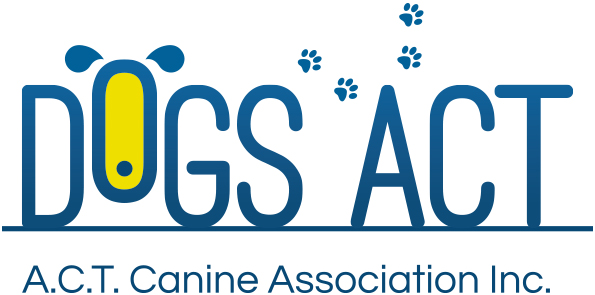 ACT Canine Association Inc. (ABN 11150955611) trading as Dogs A.C.T.Exhibition Park, Federal Highway, Mitchell, ACTPO Box 815  Dickson ACT 2602  Phone 02 6241 4404  Email: administrator@dogsact.org.au or visit: http://www.dogsact.org.au   2017 Trainee / Aspirant Lecture ProgramAll lectures are held at Dogs ACT rooms and commence at 7.30pmAspiring Judges’ Lectures (compulsory)Wednesday 5 April	Scheme composition and rules and regulationsWednesday 3 May	Anatomy and glossary of termsWednesday 31 May	Aspects of judging and critiquingPractical sessions for aspirants to be conducted at Dogs ACT shows – dates to be advised.Trainee Judges’ LecturesGroup 1 (Toys)Thursday 23 March		Affenpinscher – Griffon BruxelloisThursday 20 April		Cavalier King Charles Spaniel – King Charles Spaniel		Thursday 4 May		English Toy Terrier – Yorkshire TerrierMonday 15 May	Japanese Chin – Papillon Monday 29 May		Pekingese – Tibetan SpanielThursday 15 June		PomeranianGroup 3 (Gundogs)	Wednesday 29 March	Bracco Italiano – Italian Spinone – Pointer Wednesday 26 April	 	German Shorthaired Pointer – German Wirehaired Pointer Tuesday 23 May		Weimaraner – Weimaraner (Longhair) Wednesday 7 June		Hungarian Vizsla – Hungarian Wirehaired VizslaTuesday 13 June	Brittany – Lagotto Romagnolo – Large MunsterlanderWednesday 5 July	Chesapeake Bay Retriever – Curly Coated Retriever – Nova Scotia Duck Tolling RetrieverTuesday 18 July 	Flat Coated Retriever – Golden Retriever – Labrador RetrieverWednesday 9 August	Clumber Spaniel – Sussex Spaniel Group 4 (Hounds)Monday 27 March		Basenji – Beagle Thursday 27 April		Bloodhound – Bluetick Coonhound – B & T Coonhound – Otterhound Monday 8 May		Deerhound – Irish WolfhoundWednesday 24 May		Foxhound – Hamiltonstovare - HarrierTuesday 6 June		All varieties of DachshundMonday 19 June		Finnish Spitz – Norwegian ElkhoundThursday 6 July		All varieties of Peruvian Hairless DogWednesday 19 July		All varieties of Portuguese PodengoMonday 31 July		Rhodesian RidgebackGroup 6 (Utility)Tuesday 28 March		Pyrenean Mastiff – Neapolitan Mastiff – Tibetan MastiffTuesday 4 April		Alaskan Malamute – Siberian HuskyTuesday 2 May		Bullmastiff – Mastiff – Cane CorsoTuesday 16 May		Boxer – RottweilerTuesday 30 May		Canadian Eskimo Dog - SamoyedTuesday 4 July	Akita – Akita (Japanese) – Shiba InuTrainee and Aspirant program applications close on Thursday, 9 March 2017. Theory examinations will be held on Wednesday, 19 October 2017.Practical examinations will be held on dates to be determined in November or December 2017.  RegulationsApplications from trainee judges for theory examinations will only be accepted if the following criteria have been met:With the exception of Distance Trainee Judges, trainee Judges must attend a lecture on every breed in the group at least once within the previous two (2) years or a submit a one thousand word essay (within fourteen days of the lecture date) on the breed/s missed before applying for a theory examination.Applications from trainee judges for practical examinations will only be accepted if the following criteria have been met and lodged with the application:		(a)	A pass is achieved in the theory examination.(b)	6.1.2 Module 2 – Practical Experience ANKC regulations:Judge a minimum of fifty (50) dogs and additionally examine and critique a minimum fifty (50) dogs from the relevant group. The breeds covered must be from, as wide a range as possible, but will include at least five (5) major breeds as determined by the Member Body. This may be achieved by attending field days or shows. All critiques must be countersigned on the day by a licensed judge for that breed who has themselves examined the dogs critiqued. Judging may be in the form of hands on experience by placing dogs at open shows, sweepstakes or field days, but not at breed lectures. (Amended 10/13 – 5.6.4) (Amended 10/14, 7.4.2). All critiques and signed evidence of dogs judged must be submitted at time of applying for Practical Examination.To apply for a practical examination, the trainee must also comply with 6.1.3 Module 3 – Breed Specialty Show requirement. Trainee judges are to attend a minimum of one (1) breed specialty show for the group or other numbers as set by the Member Body. A written critique on five (5) dogs examined at each event is to be submitted to the Member Body within fourteen (14) days of the event. The critique is to be countersigned by a licensed judge for that group present on the day. Should a trainee not achieve a pass result in a practical examination, then to qualify to take a further group practical examination a trainee judge must judge a further twenty five (25) dogs and examine and critique a further fifty (50) dogs, in accordance with 6.1.2 of ANKC Regulations and submit the approved enrolment form accompanied by the requirements of this clause. They may then attempt the next available practical examination.Please refer to the ANKC Regulations Part 3 – Judges Training and Examination Program for all aspirant and trainee requirements: http://ankc.org.au/media/6567/3-ankc-ltd-reg3_judges-train_oct-15.pdf 